經濟部「十大傑出貢獻外商獎」申請表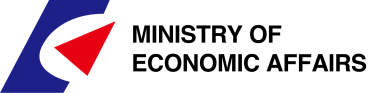 備註：本表如不敷使用，請自行增列。企業基本資料企業基本資料企業基本資料企業基本資料企業基本資料企業基本資料企業基本資料企業名稱登記地址負責人聯絡地址主要營業項目塑橡膠製造業金屬製品製造業電子零組件製造業電腦、電子產品及光學製品製造業電力設備及配備製造業機械設備製造業非金屬礦物製品製造業(玻璃、平板等)塑橡膠製造業金屬製品製造業電子零組件製造業電腦、電子產品及光學製品製造業電力設備及配備製造業機械設備製造業非金屬礦物製品製造業(玻璃、平板等)塑橡膠製造業金屬製品製造業電子零組件製造業電腦、電子產品及光學製品製造業電力設備及配備製造業機械設備製造業非金屬礦物製品製造業(玻璃、平板等)汽機車及其零組件製造業藥品及醫用化學藥品製造業營建工程業電力及燃氣供應業用水供應及汙染整治業批發零售業運輸及倉儲業其他製造業其他服務業汽機車及其零組件製造業藥品及醫用化學藥品製造業營建工程業電力及燃氣供應業用水供應及汙染整治業批發零售業運輸及倉儲業其他製造業其他服務業汽機車及其零組件製造業藥品及醫用化學藥品製造業營建工程業電力及燃氣供應業用水供應及汙染整治業批發零售業運輸及倉儲業其他製造業其他服務業資本額員工人數員工人數填表聯絡人e-maile-mail聯絡電話手機手機在臺投資情形在臺投資情形在臺投資情形在臺投資情形在臺投資情形在臺投資情形在臺投資情形首次投資臺灣時間與金額時間金額(新臺幣)金額(新臺幣)金額(新臺幣)歷年累計投資臺灣金額(新臺幣)歷年累計創造就業機會歷年累計創造就業機會歷年累計創造就業機會近三年(2016-2019.7)重大投資說明(如設立研發中心、擴廠等)與臺灣經濟及產業連結 (依實際情形勾選填列)與臺灣經濟及產業連結 (依實際情形勾選填列)面向項目深化供應鏈合作採購本地設備及零組件說明：深化供應鏈合作與本地供應商共同開發產品/解決方案說明：深化供應鏈合作協助供應商進行品質、製程改善或培訓說明：投入技術研發與產學合作於臺灣設立研發中心說明：投入技術研發與產學合作結合本地業者，投入前瞻產業技術開發說明：投入技術研發與產學合作與本地學校、研究機構推動產學合作計畫說明：投入技術研發與產學合作於臺灣培訓產業技術或管理人才說明：其他臺灣據點於集團之策略重要性(例如扮演集團全球/區域技術研發、產品/解決方案開發、生產製造、人才培訓、市場行銷重要據點等)說明：其他於臺灣投入企業社會責任說明：其他在臺灣曾獲其他政府單位或民間獎項說明：